以下哪些行為會造成水污染？在適當的        內加。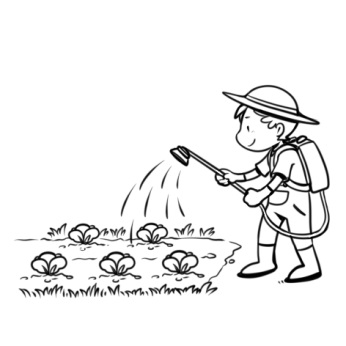 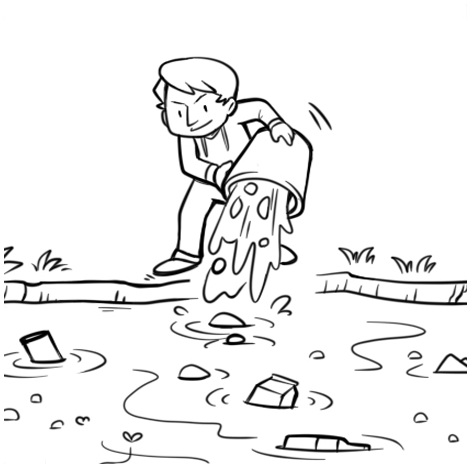 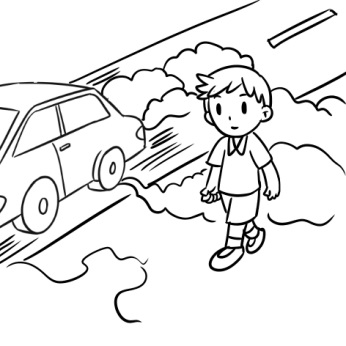 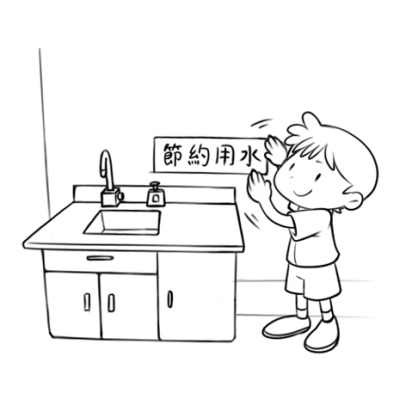 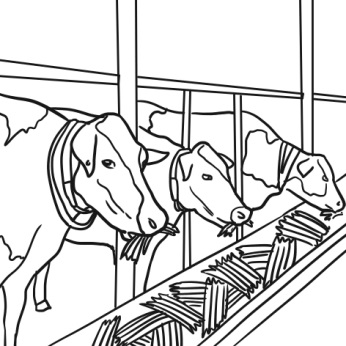 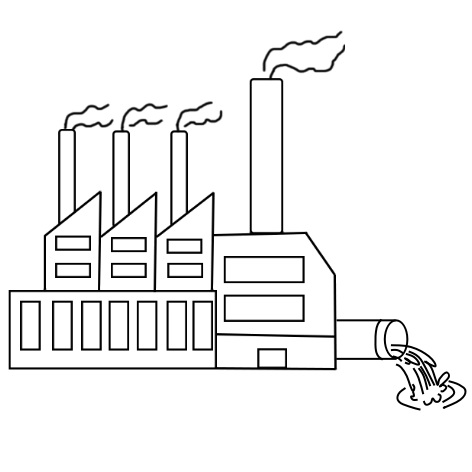 